Fiat Grande Punto EASY 1,4 rok produkcji 2015   - nr rej. KR1F606- VIN: ZFA1990000P145616 - Kolor biały- 5 drzwi- Pojemność silnika 1368 cm - Moc silnika 57kW/77 KM- Przebieg: 93890 km- 5 osobowy- Centralny zamek- Autoalarm- Komputer pokładowy- Klimatyzacja- Elektr. szyby- Elektr. lusterka- Immobiliser- ABS/ESP- Fabryczne radio, CD, MP3, Bluetooth- 2 poduszki powietrzne- Kierownica wielofunkcyjna- Krajowy – Salon Polska- Serwisowany w ASO Fiat- Pierwszy właścicielCena wywoławcza: 19000 zł bruttoPostąpienie :  200 zł bruttoWadium : 1900 zł brutto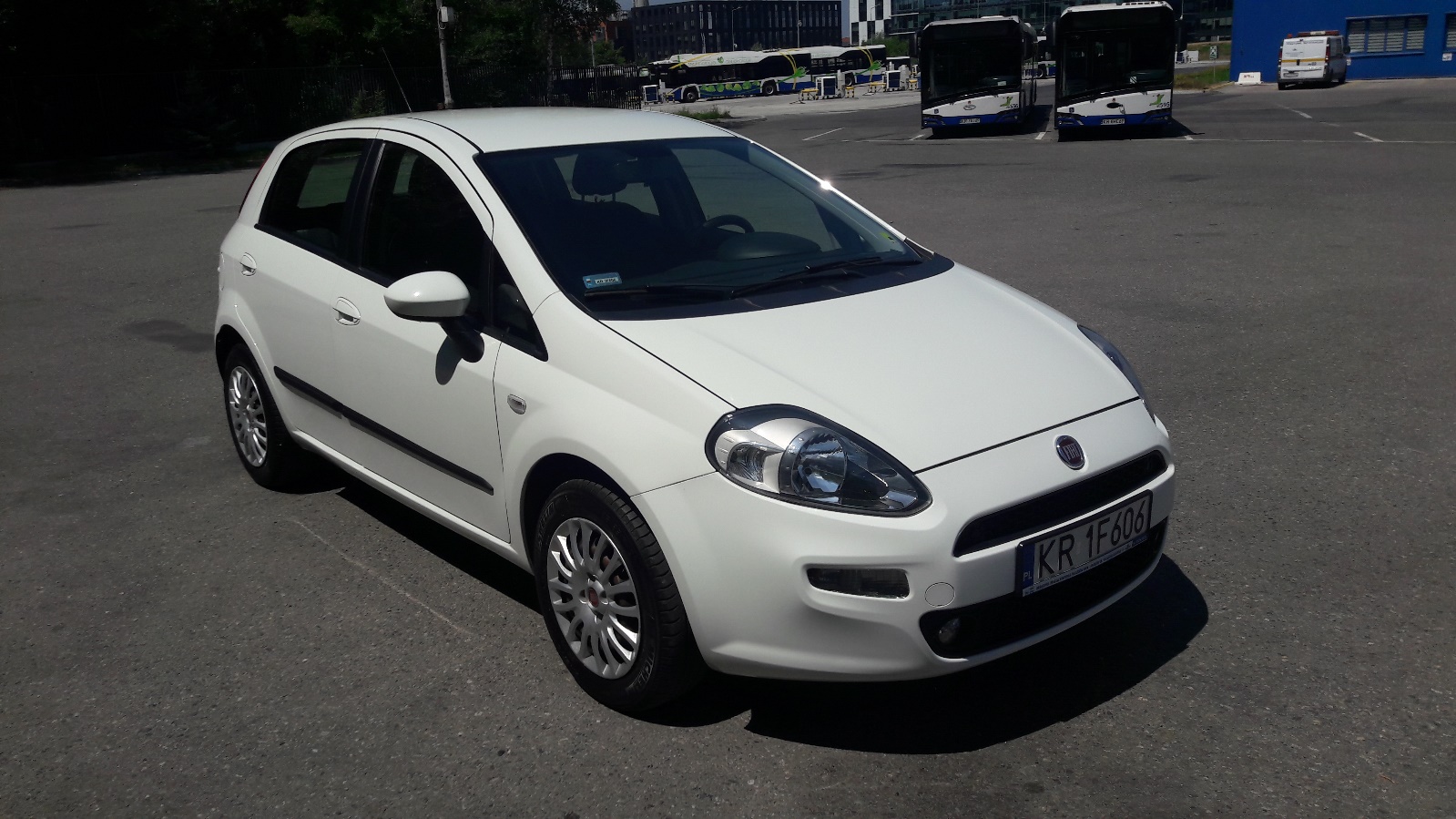 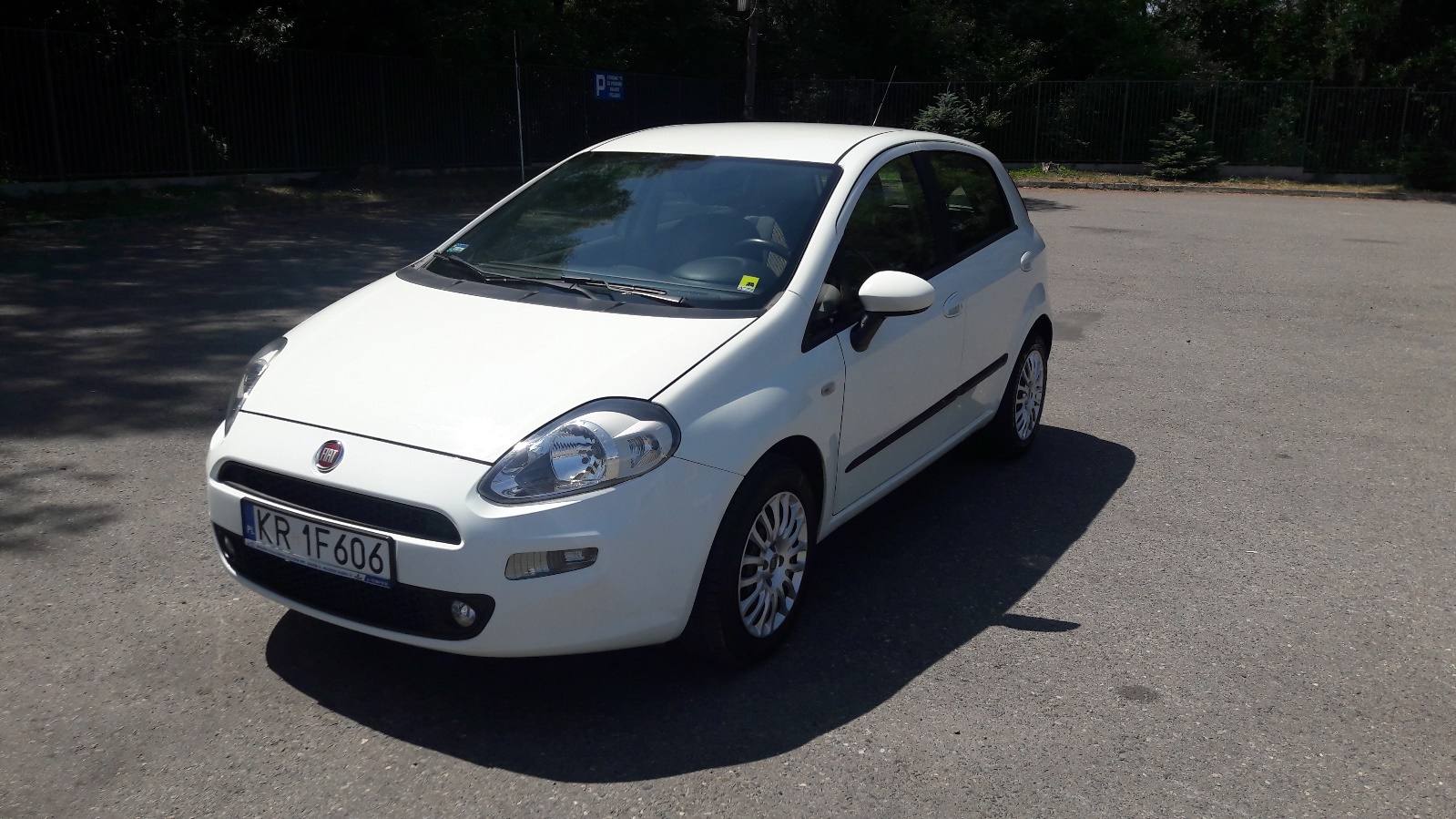 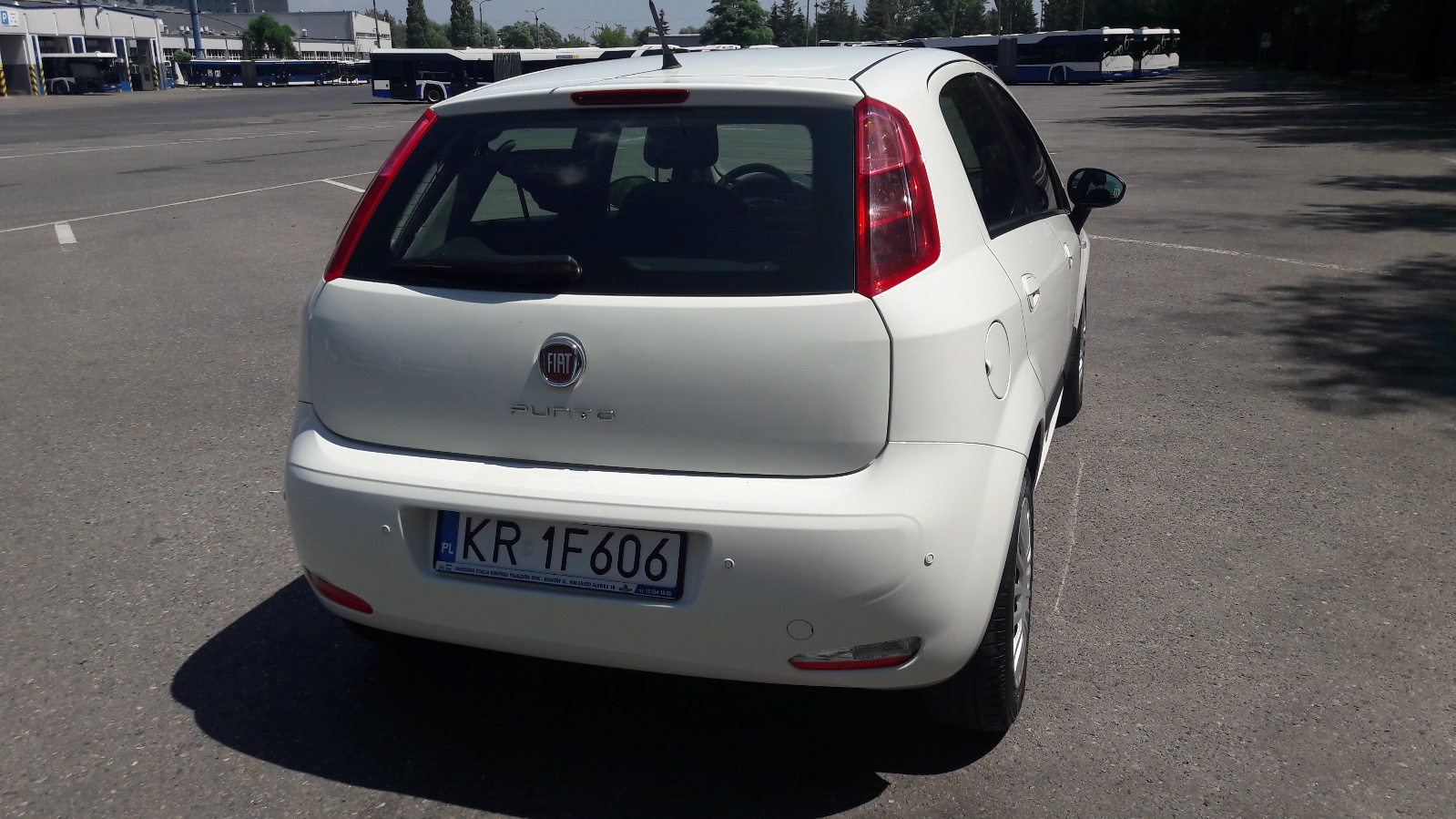 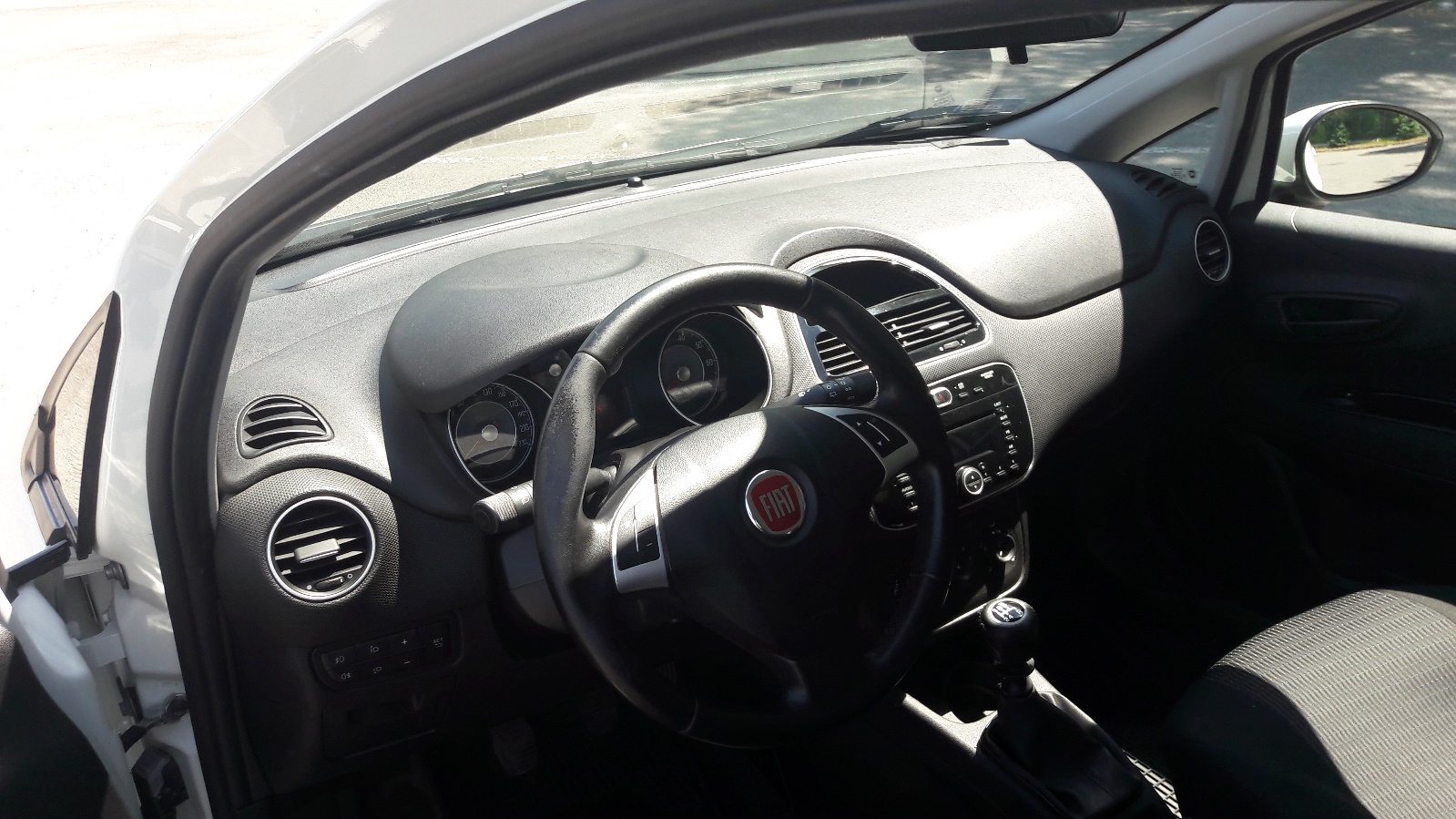 